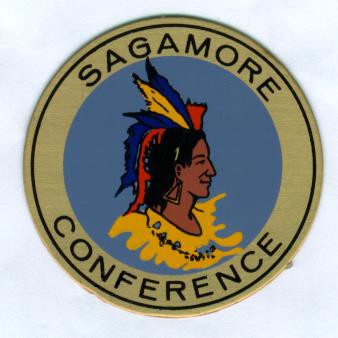 Friday, March 13, 2020 Knowling Fieldhouse at Wabash College 5:30pmSagamore Conference Indoor Track & Field Meet(A qualifying meet for the HSR FINALS)Use www.Directathletics.com for all event entriesGeneral InformationEntry/Timing/Results questions:           michelle@alphatiming.netCoaches send your cell number and email address now to Michelle@alphatiming.net.Scratches please email to michelle@alphatiming.net as soon as known or BY 1:00pm meet day, sending ahead helps us run a smooth meet for you.  www.alphatiming.net will be your meet resource to find meet info, performance lists,  heat sheets and results and it is up to coaches to check these as outlined above.IHSAA Sectional rules will govern unless otherwise noted in this information.MEET MANAGEMENT RESERVES THE RIGHT TO ADJUST THE MEET FORMAT due to bad weather, including, but not limited to, changing to finals only in running and field events, delaying start times, and adjusting number of field attempts.Entry Information – Sagamore Conference Indoor Championships       ENTRY LIMIT:  Four (4) entries per school, per event, for each gender, including relays.        Up to 4 events per person.  (sectional rule)Email known scratches to michelle@alphatiming.net prior to 1pm meet day or see Alpha as soon as you arrive to make any scratches with or without replacements, replacements must be  registered into the meet in another event, no new name adds  less than 24 hours prior to the meet and no replacements after 5pm, only scratches.  Replacements have to be in the meet already.  No new names added.   All Sagamore event entries will be through the Direct Athletics web site. Divisions/Classes are 1, 2, 3 for small schools; 4, 5+ for large schools.  Classes determined by your school’s football class and can be checked at:  www.iatccc.org/hsr  Races will be seeded according to times submitted with entry.  Please use probable legitimate marks only for running events.  Races will be run worst to best.  Advancement to finals will be on time only.  Enter times & names for your A relay, for others enter just 1 name with a time. For your A relay enter up to 8 names to choose from to compete in the relay at the meet. Be sure you are not allowing someone to compete in more than 4 events.  Coaches are responsible for getting their entry in on time. Coaches are also responsible for checking the PERFORMANCE lists to be sure they entered the correct athletes into the correct events and for reporting mistakes by the time listed in the table on page 1 before seeding takes place and heat sheets are posted.  Please don’t wait to check these.  This helps us run an efficient meet for you.  Time/Mark updates are not accepted once Perf Lists are posted.Meet ConductCoaches’ and Captains’ meeting at 5:00 pm. Warm-up may take place outside but please be sure that your shoes are mud free when you return, through the Mud Entrance, to the field house.A certified athletic trainer will be available during the meet.Please be considerate of events in progress as you warm-upEvent check-in should take place on the 1st call.  Due to the number of entries we will run as quickly as possible thru the order of events. Ask your athletes to please be aware of the order of events schedule. If they are not checked in with the clerk on 1st call, they will not run. They should not walk away once checked in, they must remain close to the clerking area.Hip numbers will be distributed for photo timing purposes. DO NOT FOLD, BEND, or TEAR THE  #’s !  They should be placed on the left HIP, side of the bottoms or directly on the leg with the entire number visible at all times, shirts must be tucked and stay tucked or place hip on leg, it HAS to be visible at finish. Track events do have priority over the field events. Results will be posted at the meet site, @ alphatiming.net, as well as on Direct Athletics.  You will need to declare your Finalist entries, and you should check the Direct Athletics HSR web site to see that your athletes are entered into the Finals. A Finalist performance list is to be posted on their site.No awards for each event. Just get qualified for the Finals.The first fair effort in the Long Jump and Shot Put will be measured regardless of distance.  After the first fair effort, minimum performances must be met to warrant further measuring. Shot Put – Boys 36’ and Girls – 23’. Long Jump – Boys 15’ and Girls 11’.Athletes are to be in proper uniform at all times while in the area of competition. Do not go to the clerking of an event without being in proper competitive attire with no electronics.When an athlete excuses them self, and checks out, from a field event to compete on the track, they must report back, ready to compete, immediately following the completion of their track event. (5 minutes rest after re-check in to FE if the event leg is 400m or less and 10 minutes if the event leg is 800m or more.) Each team entering a 4x800 and/or a DMR, 3200 runners must provide a lap counter for their team competing, they will use a split system and verbally tell runners laps remaining.  Counter will be placed near starters to help them as they lap count and tally shall be available for starters to consult if needed.  Athletes are responsible for knowing what lap they are on in competition.  Long Jump will be cafeteria style and open for 75 minutes only. 4 attempts each, no finals.Athletes may not be in competition areas with headphones/media (phone, music devices, iPads, etc), this is anywhere inside of the track, on track level.  Please explain this to your athletes in advance.Each school will be assigned an area to run.  Adults are preferred.  Facility General Information/RequestsTeam Camps should be set-up in the Infield area. Do not leave valuables unattended in the team camp area. Teams should police their own area, trash containers are available in the Camp area. Please bring a floor cover (tarp) for your Team Camp area and trash bags for your trash.We will be provide blocks and shots but you can bring your own to use.  Not responsible for lost, left behind or stolen equipment teams bring to use.  WE HAVE BEEN GIVEN CLEARANCE TO WEAR 1/8” and ¼” PYRAMID SPIKES ON THE RIPPLED SURFACES OF THE FIELD HOUSE.    AND SPIKES OTHER THAN 1/8” and ¼” PYRAMIDS WILL WARRANT  EVENT DISQUALIFICATION OF THE ATHLETE.FOOD AND DRINK SHOULD NOT BE BROUGHT INTO THE TEAM CAMP AREA.All running competitors should “Finish straight on” as they complete their event.In all track oval events where lapping occurs, the finishers should complete their event in lane three (#3), on the final straight-a-way, so as to not cross in front of the lapped runners.Use only two tape marks in each of the field event approaches. Tape marks should be placed before 5:15 pm. Boy’s marks will be on the left, and the girl’s marks will be on the right side of the Long Jump runway. The Shot Put sector will be 34.92 degrees. HSR State Meet InformationFAT performances and field event marks will be forwarded to qualify for the HSR FINALS. The top 24 in track, LJ, SP will qualify & the top 18 in HJ & PV.  There will be NO AUTOMATIC qualifying marks.  it is up to you to declare your athletes for the Finals at Indiana University  using the Direct Athletics web site. It will not be done automatically for you. You will still be responsible to pay the Finals Entry Fees for your qualified athletes that enter the State Finals.Coaches are responsible for declaring their athletes entry as stated on the HSR website, even if not in the top 24 or 18.  Not all athletes in the top 24/18 will declare and the field will be brought to those numbers from those declared.A separate ”Finals Fee” will be required for athletes qualifying for the HSR Finals.See the IATCC website for more information, instructions and clarifications.  General Information to share with spectatorsRestrooms/concessions are located in the Foyer areaGeneral admission will be $5.00 for spectators to this event. NO PASSES ACCEPTED.  Thank-you for your assistance with the meet!!Direct Athletics Info - Questions regarding Direct Athletics must be directed to them.  IF YOU DO NOT HAVE AN EXISTING ACCOUNT GO TO:www.directathletics.com1. Click on ‘New Users Click Here’.2. On the ‘Coaches/athletes’ click on ‘Create a TEAM account’ under New Users.3. On the ‘Create New Team Account’ page fill in info and bug continue.4. Continue until you have your account set-up.How to Submit Entries - Track & FieldSTEP 1 - ACCESSING YOUR DIRECTATHLETICS ACCOUNTEach coach must have a DirectAthletics.com username and password for his/her team. If youdon't know your username and password, click HERE. You will use the same account to enter allmeets run through Direct Athletics.**NOTE ABOUT MEN'S AND WOMEN'S ACCOUNTS: You control only one gender at time, soyou will complete the below steps for your Men, and then switch to your Women's team andrepeat the process (or vice versa). The team you are controlling is listed on the bluenavigation bar across the top of your account, for example:Sport: Track & Field Team:  (M)This indicates that you are controlling the Guilford MEN'S team (M=MEN). To switch to yourWomen's team, you would select "Guilford (W)".STEP 2--SETTING UP YOUR ONLINE ROSTERBefore entering an athlete into a meet, you must add all attending athletes to your roster. If anathlete is already on your roster (from previous seasons or meets) you do not need to addhim/her again.1) Upon logging in, click the TEAM tab. (New users will automatically be in the TEAMmodule)2) If you have used Direct Athletics before, you will see your existing athletes on yourroster. New Users should click the green "Add Athletes" link.3) Click the green "Add Athletes" link under the Team Roster header. Select anapproximate number of athletes you would like to add (you can add more at any time).4) Enter your athletes' First Name, Last Name, and School Year and click "Submit".5) You may add, edit or delete athletes on your Team Roster at anytime by clicking theTEAM tab. To add athletes, click the green "Add Athletes" link at any time. To delete or editathletes, check the box to the left of each athlete(s) and then click the red "Delete Selected"link or the blue "Edit Selected" link respectively.STEP 3--SUBMITTING ONLINE MEET ENTRIESOnce your athletes are added to your roster, you must submit your entries.1) In the HOME tab (under Upcoming Meets) or in the SCHEDULE tab, click the greenRegister button next to the meet you wish to enter.2) If prompted, choose an entry method. We HIGHLY Recommend using the NEW, "Enterby Athlete" method.3) Follow onscreen instructions for submitting your entries. You will see a running tally ofyour entries on the right side of your screen.4) When you are finished with your entries, click the "Finish" link.5) You will see a list of your current, submitted entries. Click the appropriate link to receivean EMAIL confirmation or a PRINTABLE confirmation.6) To edit your existing entries, click the blue Edit Entries button next to the meet name onyour Upcoming Meets or complete Schedule.All entries must be in by MIDNIGHT, Monday 9th.(program will lock at this time and you will be unable to enter)Order of Field Events: 5:30 pm High Jump            Girls then BoysLong Jump            Boys then Girls, 4 attempts each athlete, no finalsShot Put                Boys Trials and Finals, then Girls Trials and Finals Pole Vault             Girls then BoysOrder of Track Events:           5:30 pm              Boys then Girls3200m Run60 m Hurdle Trials 60 m Dash Trials4 x 800 m Relay  60 m Hurdle Finals 60 m Dash Finals4 x 200 m Relay4 x 400 m RelayDMR (1200-400-800-1600)Meet questions should be directed to: Entry/Timing/Results questions:  michelle@alphatiming.netDirect Athletics questions:  email Direct Athletics   Other Information Contact: Aaron Charles, Southmont AD, aaron.charles@southmont.k12.in.us School AssignmentsCrawfordsville – Shot Put (2 workers)Danville – High Jump (1 worker) and Long Jump (1 worker)Frankfort – Pole Vault (2 workers)Lebanon – Long Jump (2 workers)North Montgomery – Announcer and Assistant to AnnouncerSouthmont – High Jump (2 workers)Tri-West – Shot Put (2 workers)Western Boone – Pole Vault (2 workers)IMPORTANT MEET DEADLINES -please don’t miss deadlines IMPORTANT MEET DEADLINES -please don’t miss deadlines Coaches submit entries online via Direct AthleticsMidnight – Monday March 9th Performance Lists Posted (if all entries in) to www.alphatiming.net/EventInfo 3:00 pm –Wednesday, March 11th Coaches’ Corrections Due11am – Thursday, March 12th  Heat Sheets Posted to www.alphatiming.net/EventInfo3pm – Thursday, March 12th Meet Day early scratches w/replacements Due1:00 pm – Friday, March 13th Meet/Final scratches due by (after this time scratches only NO replacements - see info below for more)4:45 pm – Friday, March 13th 